                                                                                Bytový podnik mesta Košice, s. r. o.                                                                                                                                                                                                                      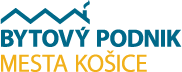                                                                           Južné nábrežie č.13, 042 19 Košice067/2020/VO-§117                                                                    Výzva na predloženie ponukyzákazky s nízkou hodnotou – verejná súťažv rámci postupu verejného obstarávania podľa §117 zákona č. 343/2015 Z. z. o verejnom obstarávaní a o zmene a doplnení niektorých zákonov v znení neskorších predpisov1. Identifikácia verejného obstarávateľa:Názov:			         		Bytový podnik mesta Košice, s. r. o.IČO:                                           		44 518 684Štatutárny orgán:                   		Ing. Peter Vrábel, PhD.  – konateľ spoločnostiSídlo:			          		Južné nábrežie č.13, PSČ 042 19 Košice	Kontaktná osoba pre VO:     		Ing. Adela Liptáková Telefón:		         		+421908 118 623Pracovný kontakt pre vysvetlenievýzvy na predloženie ponuky :   	 adela.liptakova@bpmk.sk Komunikácia pre uvedenú zákazku sa uskutočňuje prostredníctvom systému na    elektronickú komunikáciu – JOSEPHINE: https://josephine.proebiz.com/sk/2. Názov predmetu zákazky: Dodávka a montáž 3 ks hliníkových stien s  dverami do objektu          MŠ Muškátová 7, KošiceZákazka je na: stavebné práce      Hlavný CPV kód:  CPV- 45000000-7 - Stavebné práceDoplňujúci CPV kód: 45421100-5 - Montáž dverí a okien a súvisiacich súčastí3. Stručný opis predmetu zákazky:		Predmetom zákazky je dodávka a montáž 3 ks hliníkových stien s dverami a súvisiace murárske výspravky v objekte MŠ Muškátová 7, Košice. 		Predpokladaný rozsah stavebných prác a špecifikácie materiálov, ktoré je potrebné realizovať sú uvedené vo Výkaze výmer, ktorý tvorí Prílohu č.1 tejto 	Výzvy.  		Verejný obstarávateľ požaduje zrealizovať tieto stavebné práce tiež v súlade s Prílohou č.2 – rozmery a technické parametre stien a dverí.V prípade, že sú vyššie uvedené špecifikácie materiálov pomocou odkazu na konkrétnu značku, alebo výrobcu, môže byť ponúknutý a bude akceptovaný aj iný ekvivalentný materiál, ktorý má rovnaké alebo vyššie kvalitatívne alebo výkonnostné charakteristiky ako tie, ktoré uviedol verejný obstarávateľ. V prípade zníženia rozsahu diela, dôjde k zníženiu celkovej ceny diela podľa množstva  nerealizovaných prác a dodávok, resp. k zníženiu cien alikvotne podľa cien uvedených v predloženej cenovej ponuke.V prípade zvýšenia rozsahu diela, ktoré objednávateľ z objektívnych dôvodov nemohol predvídať, dôjde k zvýšeniu celkovej ceny diela podľa skutočne zrealizovaných naviac prác a dodávok. Túto skutočnosť si zmluvné strany potvrdia a odsúhlasia samostatným písomným záznamom.4.  Predpokladaná hodnota zákazky:   5 684,36  € bez DPH5.  Základné zmluvné podmienky:- Miesto stavby: Materská škola Muškátová 7, 040 11 Košice - mestská časť Západ- Lehota na dodanie predmetu zákazky: v termíne do 5 týždňov od vystavenia objednávky- Lehota splatnosti faktúr: 60 dní po doručení faktúry- Záruka: minimálne 60 mesiacov- Úspešnému  uchádzačovi bude vystavená objednávka na realizáciu stavebných prác.          - Dodávateľ prevezme stavenisko do 5 dní od vystavenia objednávky.6. Lehota na predkladanie ponúk do: 20.11.2020  do 10:00 hod.                                                                                                                                   7.  Stanovenie ceny:Uchádzačom predložená cena zahŕňa všetky náklady spojené s dodávkou a montážou stien vrátane dopravy, likvidácie odpadu a podľa podmienok uvedených v tejto výzve. Uchádzač tiež vyhlasuje, že sa za účelom spracovania cenovej ponuky dôkladne oboznámil s technickým nákresom konštrukcií podľa Prílohy č.2 tejto Výzvy.Cenu je potrebné spracovať na základe uvedeného vo výzve na predloženie ponuky predmetnej zákazky a podľa  požiadaviek Prílohy č.1. Cenu je potrebné uvádzať v eurách (€). V ponuke je potrebné uvádzať cenu v € bez DPH / Mj  a  cenu spolu v € bez DPH. Ak uchádzač nie je platcom DPH uvedie túto skutočnosť v ponuke.8.  Obhliadka:V prípade potreby verejný obstarávateľ umožní záujemcom vykonať obhliadku objektu a to najneskôr 3 dni pred termínom doručenia ponúk. V prípade, že na obhliadke budú spoločne dohodnuté zmeny v rozsahu prác alebo v technickom riešení, verejný obstarávateľ o týchto zmenách bude ihneď informovať všetkých záujemcov, aby pri vypracovaní ponuky zohľadnili tieto dohody. Kontaktná osoba na vykonanie obhliadky Ing. arch. Michal Fedor  mobil 0917 366 952.9. Postup vo verejnom obstarávaní:  Je jednoetapový.10. Predkladanie dokladov a ponuky:     		Ponuku je potrebné predložiť v príslušnom elektronickom systéme na komunikáciu                                          vo verejnom obstarávaní. Ponuky sa predkladajú v slovenskom alebo českom jazyku. Ponuky zaslané po termíne na predkladania ponúk v inom jazyku alebo inak nebudú  brané do úvahy a nebudú vyhodnocované. Zároveň ak uchádzač nepredloží  doklad na  požadovanú  podmienku účasti  alebo uchádzač nebude spĺňať podmienky účasti alebo nebude spĺňať požiadavky na predmet zákazky podľa Výzvy, takéto ponuky nebudú brané do úvahy a nebudú vyhodnocované. Ponuku uchádzač zašle spolu so skenovanými dokladmi, ak sú požadované. Ponuka musí byť predložená na celý predmet zákazky. Ponuka je vyhotovená elektronicky a vložená do systému JOSEPHINE umiestnenom na webovej adrese https://josephine.proebiz.com/.- Uchádzač má možnosť sa registrovať do systému JOSEPHINE pomocou vyplnenia registračného formulára a následným prihlásením.- Uchádzač si po prihlásení do systému JOSEPHINE v prehľade - zozname obstarávaní vyberie predmetné obstarávanie a vloží svoju ponuku do určeného formulára na príjem ponúk, ktorý nájde v záložke „Ponuky“.- V predloženej  ponuke  prostredníctvom  systému  JOSEPHINE  musia  byť   pripojené požadované  naskenované  doklady (odporúčaný formát je v pdf) tak, ako je uvedené v bode 11. tejto Výzvy . Doklady musia byť k termínu predloženia ponuky platné a aktuálne.Ak  ponuka obsahuje dôverné informácie, uchádzač ich v ponuke viditeľne označí.11.  Podmienky účasti podľa Výzvy sú  nasledovné:      Splnenie podmienok účasti podľa Výzvy doložením dokladov:Oprávnenie, ktoré zodpovedá predmetu zákazky (výpis z obchodného registra alebo výpis zo živnostenského registra alebo iný doklad)Čestné vyhlásenie uchádzača, že nemá uložený zákaz účasti vo verejnom obstarávaní potvrdený konečným rozhodnutím v Slovenskej republike alebo v štáte sídla, miesta podnikania alebo obvyklého pobytu, ktorý bude podpísaný oprávnenou osobou uchádzača (viď. Príloha č. 3 Výzvy).  U uchádzača nesmie byť dôvod na vylúčenie pre konflikt záujmov podľa §40 ods.6 písm. f) zákona 343/2015Z.z. O verejnom obstarávaní a o zmene a doplnení niektorých zákonov v znení neskorších predpisov.Na preukázanie splnenia  podmienok účasti  je potrebné predložiť tieto doklady:Kópiu oprávnenia na uskutočňovanie stavebných prác, ktorý zodpovedá predmetu zákazky, uchádzač tento doklad nemusí predkladať, ak je zapísaný v Zozname hospodárskych subjektov vedený Úradom pre verejné obstarávanie.Čestné vyhlásenie uchádzača, že nemá uložený zákaz účasti vo verejnom obstarávaní potvrdený  konečným  rozhodnutím v  Slovenskej  republike alebo v štáte sídla, miesta podnikania alebo obvyklého pobytu, ktorý bude podpísaný oprávnenou osobou uchádzača ( viď Príloha č. 3 Výzvy ),Uchádzač doklad o konflikte záujmov nepredkladá. V prípade vylúčenia uchádzača dôkazné  bremeno je na  verejnom obstarávateľovi.Obsah ponuky a požadované doklady :Oprávnenie na podnikanie v danej oblasti - kópiaOcenený Výkaz výmer podľa Prílohy č.1Čestné vyhlásenie uchádzača podľa Prílohy č.312. Kritéria na vyhodnotenie ponúk:  Celková  cena  spolu v EUR bez DPHÚspešným uchádzačom bude ten, kto bude mať najnižšiu Celkovú cenu spolu za predmet 
zákazky v € bez DPH vrátane dopravy podľa  Prílohy č.1.13. Vyhodnotenie ponúk:Verejný obstarávateľ po uplynutí lehoty na predkladanie ponúk vyhodnotí splnenie podmienok účasti a požiadaviek na predmet zákazky u uchádzača, ktorý sa umiestnil na prvom mieste v poradí, z hľadiska uplatnenia kritéria na vyhodnotenie ponúk.V prípade, ak z predložených dokladov nemožno posúdiť ich platnosť alebo splnenie požiadaviek uvedených v tejto Výzve, verejný obstarávateľ elektronicky požiada uchádzača, ktorý sa umiestnil na prvom mieste v systéme JOSEPHINE prostredníctvo okna „KOMUNIKÁCIA“ o vysvetlenie predložených dokladov. Vysvetlenie uchádzač doručí elektronicky v systéme JOSEPHINE prostredníctvom okna „KOMUNIKÁCIA“.     V prípade, ak ponuka uchádzača, ktorý sa umiestnil na prvom mieste nebude spĺňať      požiadavky verejného obstarávateľa, pristúpi k vyhodnoteniu ponuky uchádzača, ktorý  sa  umiestnil v poradí na nasledujúcom mieste.       Uchádzačom, ktorí nesplnia požiadavky na predmet zákazky zašle verejný obstarávateľ       správu s názvom „Oznámenie o vylúčení“, ktorú elektronicky doručí v systéme JOSEPHINE prostredníctvom okna „KOMUNIKÁCIA“. O doručení správy bude uchádzač informovaný aj prostredníctvom notifikačného e-mailu na e-mailovú adresu zadanú pri registrácii.14. Prijatie ponuky:         Úspešnému uchádzačovi bude vystavená objednávka za účelom uskutočnenia stavebných prác na zákazku : Dodávka a montáž 3 ks hliníkových stien s  dverami do objektu MŠ Muškátová 7, Košice15. Verejný obstarávateľ môže pred vystavení objednávky požiadať úspešného uchádzača o predloženie originálu  alebo overenej  kópie  oprávnenia  na dodanie predmetu zákazky – uskutočňovanie stavebných prác.16. Verejný obstarávateľ v súlade s §11 zákona č. 343/2015 Z.z.o verejnom obstarávaní neuzavrie zmluvu s úspešným uchádzačom, ktorý má byť zapísaný v registri  partnerov verejného sektora ( ďalej len RPVS )  a nie je zapísaný v RPVS. Vyššie uvedená požiadavka vyplýva § 2 ods.2 zákona č.315/2016 Z.z. O registri  partnerov verejného sektora pri jednorazovom poskytnutí finančných prostriedkov prevyšujúcich sumu 100.000 Eur alebo v úhrne sumu 250.000 Eur  kalendárnom roku, ak ide o opakujúce sa plnenie. Predpokladaná hodnota predmetnej zákazky neprevyšuje  sumu 100.000 Eur bez DPH.17 . Ďalšie informácie verejného obstarávateľa:Verejný obstarávateľ bude pri uskutočňovaní tohto postupu zadávania zákazky postupovať                         v súlade so ZoVO, prípadne inými všeobecne záväznými právnymi predpismi.Proti rozhodnutiu verejného obstarávateľa pri postupe zadávania zákazky podľa §117 ZoVO nie je možné v zmysle §170 ods. 7 písm. b) ZoVO podať námietky. Všetky výdavky spojené s prípravou a predložením ponuky znáša uchádzač bez akéhokoľvek finančného alebo iného nároku voči verejnému obstarávateľovi a to aj v prípade, že verejný obstarávateľ neprijme ani jednu                                   z predložených ponúk alebo zruší postup zadávania zákazky.          Verejný obstarávateľ môže zrušiť použitý postup zadávania zákazky z nasledovných dôvodov:   a)   nebude predložená ani jedna ponuka   b)  ani jedna z predložených ponúk nebude zodpovedať určeným požiadavkám verejného         obstarávateľa   c)  ak sa zmenili okolnosti, za ktorých sa vyhlásilo toto verejné obstarávanie   d)  jej zrušenie nariadil úradSchválil:						                   ..............................................................		                                                                         Bytový podnik mesta Košice, s.r.o.                                                                                                         Ing. Peter Vrábel, PhD. -  konateľPrílohy:Príloha č.1 – Výkaz výmer – cenová ponukaPríloha č.2 – Rozmery a technické parametre stien a dverí Príloha č.3 – Čestné vyhlásenie uchádzača, že nemá zákaz  účasti vo VO  